زانكۆی سه‌ڵاحه‌دین-هه‌ولێر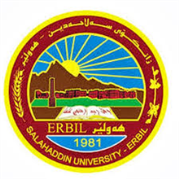 كۆلێژی: زمانبه‌شی:كورديژمێریاری                                                  فۆرمی سه‌روانه‌ی زێده‌كی مامۆستایان                                      مانگی: شباتڕۆژ/ كاتژمێر8:30-9:309:30-10:3010:30-11:3011:30-12:3012:30-1:301:30-2:302:30-3:303:30-4:304:30-5:30شەممەیەك شەممەدوو شەممەسێ شەممەچوار شەممەكيشناسي 2كيشناسي 2كيشناسي 2پێنج شەممەكيشناسي 2كيشناسي 2كيشناسي 2ڕۆژڕۆژڕێكه‌وتتیۆری تیۆری پراكتیكیژمارەی سەروانەڕۆژڕێكه‌وتتیۆری پراكتیكیژمارەی سەروانەشەممەشەممەشەممەیەك شەمەیەك شەمە1/ 2یەك شەمە8/ 2دوو شەمەدوو شەمە2/ 2دوو شەمە9/ 2سێ شەمەسێ شەمە3/ 2سێ شەمە10/ 2چوار شەمەچوار شەمە4/ 23چوار شەمە11/ 23پێنج شەمەپێنج شەمە5/ 23پێنج شەمە12/ 2 3سه‌رپه‌رشتی پرۆژه‌ی ده‌رچونسه‌رپه‌رشتی پرۆژه‌ی ده‌رچونسه‌رپه‌رشتی پرۆژه‌ی ده‌رچون4سه‌رپه‌رشتی پرۆژه‌ی ده‌رچونسه‌رپه‌رشتی پرۆژه‌ی ده‌رچون4كۆى كاتژمێره‌كانكۆى كاتژمێره‌كانكۆى كاتژمێره‌كانكۆى كاتژمێره‌كانكۆى كاتژمێره‌كانڕۆژڕۆژڕێكه‌وتتیۆری تیۆری پراكتیكیژمارەی سەروانەڕۆژڕێكه‌وتتیۆری پراكتیكیژمارەی سەروانەشەممەشەممەشەممەیەك شەمەیەك شەمە15/ 2یەك شەمە22/ 2دوو شەمەدوو شەمە16/ 2دوو شەمە23/ 2سێ شەمەسێ شەمە17/ 2سێ شەمە24/ 2چوار شەمەچوار شەمە18/ 23چوار شەمە25/ 23پێنج شەمەپێنج شەمە19/ 23پێنج شەمە26/ 23سه‌رپه‌رشتی پرۆژه‌ی ده‌رچونسه‌رپه‌رشتی پرۆژه‌ی ده‌رچونسه‌رپه‌رشتی پرۆژه‌ی ده‌رچون4سه‌رپه‌رشتی پرۆژه‌ی ده‌رچونسه‌رپه‌رشتی پرۆژه‌ی ده‌رچون4كۆى كاتژمێره‌كانكۆى كاتژمێره‌كانكۆى كاتژمێره‌كانكۆى كاتژمێره‌كانكۆى كاتژمێره‌كانڕۆژڕێكه‌وتتیۆری پراكتیكیژمارەی سەروانەناوی مامۆستا: فرميسك موسليح محمدنازناوی زانستی: مامؤستاي ياريدةدةربەشوانەى ياسايى: 12بەشوانەی هەمواركراو: 6ته‌مه‌ن:كۆی سەروانە: هةفتةي 4 سةعات زيادةهۆكاری دابه‌زینی نیساب: قوتابي دكتؤراناوی مامۆستا: فرميسك موسليح محمدنازناوی زانستی: مامؤستاي ياريدةدةربەشوانەى ياسايى: 12بەشوانەی هەمواركراو: 6ته‌مه‌ن:كۆی سەروانە: هةفتةي 4 سةعات زيادةهۆكاری دابه‌زینی نیساب: قوتابي دكتؤراناوی مامۆستا: فرميسك موسليح محمدنازناوی زانستی: مامؤستاي ياريدةدةربەشوانەى ياسايى: 12بەشوانەی هەمواركراو: 6ته‌مه‌ن:كۆی سەروانە: هةفتةي 4 سةعات زيادةهۆكاری دابه‌زینی نیساب: قوتابي دكتؤراناوی مامۆستا: فرميسك موسليح محمدنازناوی زانستی: مامؤستاي ياريدةدةربەشوانەى ياسايى: 12بەشوانەی هەمواركراو: 6ته‌مه‌ن:كۆی سەروانە: هةفتةي 4 سةعات زيادةهۆكاری دابه‌زینی نیساب: قوتابي دكتؤراناوی مامۆستا: فرميسك موسليح محمدنازناوی زانستی: مامؤستاي ياريدةدةربەشوانەى ياسايى: 12بەشوانەی هەمواركراو: 6ته‌مه‌ن:كۆی سەروانە: هةفتةي 4 سةعات زيادةهۆكاری دابه‌زینی نیساب: قوتابي دكتؤراناوی مامۆستا: فرميسك موسليح محمدنازناوی زانستی: مامؤستاي ياريدةدةربەشوانەى ياسايى: 12بەشوانەی هەمواركراو: 6ته‌مه‌ن:كۆی سەروانە: هةفتةي 4 سةعات زيادةهۆكاری دابه‌زینی نیساب: قوتابي دكتؤراناوی مامۆستا: فرميسك موسليح محمدنازناوی زانستی: مامؤستاي ياريدةدةربەشوانەى ياسايى: 12بەشوانەی هەمواركراو: 6ته‌مه‌ن:كۆی سەروانە: هةفتةي 4 سةعات زيادةهۆكاری دابه‌زینی نیساب: قوتابي دكتؤراشەممە27/ 4ناوی مامۆستا: فرميسك موسليح محمدنازناوی زانستی: مامؤستاي ياريدةدةربەشوانەى ياسايى: 12بەشوانەی هەمواركراو: 6ته‌مه‌ن:كۆی سەروانە: هةفتةي 4 سةعات زيادةهۆكاری دابه‌زینی نیساب: قوتابي دكتؤراناوی مامۆستا: فرميسك موسليح محمدنازناوی زانستی: مامؤستاي ياريدةدةربەشوانەى ياسايى: 12بەشوانەی هەمواركراو: 6ته‌مه‌ن:كۆی سەروانە: هةفتةي 4 سةعات زيادةهۆكاری دابه‌زینی نیساب: قوتابي دكتؤراناوی مامۆستا: فرميسك موسليح محمدنازناوی زانستی: مامؤستاي ياريدةدةربەشوانەى ياسايى: 12بەشوانەی هەمواركراو: 6ته‌مه‌ن:كۆی سەروانە: هةفتةي 4 سةعات زيادةهۆكاری دابه‌زینی نیساب: قوتابي دكتؤراناوی مامۆستا: فرميسك موسليح محمدنازناوی زانستی: مامؤستاي ياريدةدةربەشوانەى ياسايى: 12بەشوانەی هەمواركراو: 6ته‌مه‌ن:كۆی سەروانە: هةفتةي 4 سةعات زيادةهۆكاری دابه‌زینی نیساب: قوتابي دكتؤراناوی مامۆستا: فرميسك موسليح محمدنازناوی زانستی: مامؤستاي ياريدةدةربەشوانەى ياسايى: 12بەشوانەی هەمواركراو: 6ته‌مه‌ن:كۆی سەروانە: هةفتةي 4 سةعات زيادةهۆكاری دابه‌زینی نیساب: قوتابي دكتؤراناوی مامۆستا: فرميسك موسليح محمدنازناوی زانستی: مامؤستاي ياريدةدةربەشوانەى ياسايى: 12بەشوانەی هەمواركراو: 6ته‌مه‌ن:كۆی سەروانە: هةفتةي 4 سةعات زيادةهۆكاری دابه‌زینی نیساب: قوتابي دكتؤراناوی مامۆستا: فرميسك موسليح محمدنازناوی زانستی: مامؤستاي ياريدةدةربەشوانەى ياسايى: 12بەشوانەی هەمواركراو: 6ته‌مه‌ن:كۆی سەروانە: هةفتةي 4 سةعات زيادةهۆكاری دابه‌زینی نیساب: قوتابي دكتؤرایەك شەمە28/ 4ناوی مامۆستا: فرميسك موسليح محمدنازناوی زانستی: مامؤستاي ياريدةدةربەشوانەى ياسايى: 12بەشوانەی هەمواركراو: 6ته‌مه‌ن:كۆی سەروانە: هةفتةي 4 سةعات زيادةهۆكاری دابه‌زینی نیساب: قوتابي دكتؤراناوی مامۆستا: فرميسك موسليح محمدنازناوی زانستی: مامؤستاي ياريدةدةربەشوانەى ياسايى: 12بەشوانەی هەمواركراو: 6ته‌مه‌ن:كۆی سەروانە: هةفتةي 4 سةعات زيادةهۆكاری دابه‌زینی نیساب: قوتابي دكتؤراناوی مامۆستا: فرميسك موسليح محمدنازناوی زانستی: مامؤستاي ياريدةدةربەشوانەى ياسايى: 12بەشوانەی هەمواركراو: 6ته‌مه‌ن:كۆی سەروانە: هةفتةي 4 سةعات زيادةهۆكاری دابه‌زینی نیساب: قوتابي دكتؤراناوی مامۆستا: فرميسك موسليح محمدنازناوی زانستی: مامؤستاي ياريدةدةربەشوانەى ياسايى: 12بەشوانەی هەمواركراو: 6ته‌مه‌ن:كۆی سەروانە: هةفتةي 4 سةعات زيادةهۆكاری دابه‌زینی نیساب: قوتابي دكتؤراناوی مامۆستا: فرميسك موسليح محمدنازناوی زانستی: مامؤستاي ياريدةدةربەشوانەى ياسايى: 12بەشوانەی هەمواركراو: 6ته‌مه‌ن:كۆی سەروانە: هةفتةي 4 سةعات زيادةهۆكاری دابه‌زینی نیساب: قوتابي دكتؤراناوی مامۆستا: فرميسك موسليح محمدنازناوی زانستی: مامؤستاي ياريدةدةربەشوانەى ياسايى: 12بەشوانەی هەمواركراو: 6ته‌مه‌ن:كۆی سەروانە: هةفتةي 4 سةعات زيادةهۆكاری دابه‌زینی نیساب: قوتابي دكتؤراناوی مامۆستا: فرميسك موسليح محمدنازناوی زانستی: مامؤستاي ياريدةدةربەشوانەى ياسايى: 12بەشوانەی هەمواركراو: 6ته‌مه‌ن:كۆی سەروانە: هةفتةي 4 سةعات زيادةهۆكاری دابه‌زینی نیساب: قوتابي دكتؤرادوو شەمە29/ 4ناوی مامۆستا: فرميسك موسليح محمدنازناوی زانستی: مامؤستاي ياريدةدةربەشوانەى ياسايى: 12بەشوانەی هەمواركراو: 6ته‌مه‌ن:كۆی سەروانە: هةفتةي 4 سةعات زيادةهۆكاری دابه‌زینی نیساب: قوتابي دكتؤراناوی مامۆستا: فرميسك موسليح محمدنازناوی زانستی: مامؤستاي ياريدةدةربەشوانەى ياسايى: 12بەشوانەی هەمواركراو: 6ته‌مه‌ن:كۆی سەروانە: هةفتةي 4 سةعات زيادةهۆكاری دابه‌زینی نیساب: قوتابي دكتؤراناوی مامۆستا: فرميسك موسليح محمدنازناوی زانستی: مامؤستاي ياريدةدةربەشوانەى ياسايى: 12بەشوانەی هەمواركراو: 6ته‌مه‌ن:كۆی سەروانە: هةفتةي 4 سةعات زيادةهۆكاری دابه‌زینی نیساب: قوتابي دكتؤراناوی مامۆستا: فرميسك موسليح محمدنازناوی زانستی: مامؤستاي ياريدةدةربەشوانەى ياسايى: 12بەشوانەی هەمواركراو: 6ته‌مه‌ن:كۆی سەروانە: هةفتةي 4 سةعات زيادةهۆكاری دابه‌زینی نیساب: قوتابي دكتؤراناوی مامۆستا: فرميسك موسليح محمدنازناوی زانستی: مامؤستاي ياريدةدةربەشوانەى ياسايى: 12بەشوانەی هەمواركراو: 6ته‌مه‌ن:كۆی سەروانە: هةفتةي 4 سةعات زيادةهۆكاری دابه‌زینی نیساب: قوتابي دكتؤراناوی مامۆستا: فرميسك موسليح محمدنازناوی زانستی: مامؤستاي ياريدةدةربەشوانەى ياسايى: 12بەشوانەی هەمواركراو: 6ته‌مه‌ن:كۆی سەروانە: هةفتةي 4 سةعات زيادةهۆكاری دابه‌زینی نیساب: قوتابي دكتؤراناوی مامۆستا: فرميسك موسليح محمدنازناوی زانستی: مامؤستاي ياريدةدةربەشوانەى ياسايى: 12بەشوانەی هەمواركراو: 6ته‌مه‌ن:كۆی سەروانە: هةفتةي 4 سةعات زيادةهۆكاری دابه‌زینی نیساب: قوتابي دكتؤراسێ شەمە30/ 4ناوی مامۆستا: فرميسك موسليح محمدنازناوی زانستی: مامؤستاي ياريدةدةربەشوانەى ياسايى: 12بەشوانەی هەمواركراو: 6ته‌مه‌ن:كۆی سەروانە: هةفتةي 4 سةعات زيادةهۆكاری دابه‌زینی نیساب: قوتابي دكتؤراناوی مامۆستا: فرميسك موسليح محمدنازناوی زانستی: مامؤستاي ياريدةدةربەشوانەى ياسايى: 12بەشوانەی هەمواركراو: 6ته‌مه‌ن:كۆی سەروانە: هةفتةي 4 سةعات زيادةهۆكاری دابه‌زینی نیساب: قوتابي دكتؤراناوی مامۆستا: فرميسك موسليح محمدنازناوی زانستی: مامؤستاي ياريدةدةربەشوانەى ياسايى: 12بەشوانەی هەمواركراو: 6ته‌مه‌ن:كۆی سەروانە: هةفتةي 4 سةعات زيادةهۆكاری دابه‌زینی نیساب: قوتابي دكتؤراناوی مامۆستا: فرميسك موسليح محمدنازناوی زانستی: مامؤستاي ياريدةدةربەشوانەى ياسايى: 12بەشوانەی هەمواركراو: 6ته‌مه‌ن:كۆی سەروانە: هةفتةي 4 سةعات زيادةهۆكاری دابه‌زینی نیساب: قوتابي دكتؤراناوی مامۆستا: فرميسك موسليح محمدنازناوی زانستی: مامؤستاي ياريدةدةربەشوانەى ياسايى: 12بەشوانەی هەمواركراو: 6ته‌مه‌ن:كۆی سەروانە: هةفتةي 4 سةعات زيادةهۆكاری دابه‌زینی نیساب: قوتابي دكتؤراناوی مامۆستا: فرميسك موسليح محمدنازناوی زانستی: مامؤستاي ياريدةدةربەشوانەى ياسايى: 12بەشوانەی هەمواركراو: 6ته‌مه‌ن:كۆی سەروانە: هةفتةي 4 سةعات زيادةهۆكاری دابه‌زینی نیساب: قوتابي دكتؤراناوی مامۆستا: فرميسك موسليح محمدنازناوی زانستی: مامؤستاي ياريدةدةربەشوانەى ياسايى: 12بەشوانەی هەمواركراو: 6ته‌مه‌ن:كۆی سەروانە: هةفتةي 4 سةعات زيادةهۆكاری دابه‌زینی نیساب: قوتابي دكتؤراچوار شەمەناوی مامۆستا: فرميسك موسليح محمدنازناوی زانستی: مامؤستاي ياريدةدةربەشوانەى ياسايى: 12بەشوانەی هەمواركراو: 6ته‌مه‌ن:كۆی سەروانە: هةفتةي 4 سةعات زيادةهۆكاری دابه‌زینی نیساب: قوتابي دكتؤراناوی مامۆستا: فرميسك موسليح محمدنازناوی زانستی: مامؤستاي ياريدةدةربەشوانەى ياسايى: 12بەشوانەی هەمواركراو: 6ته‌مه‌ن:كۆی سەروانە: هةفتةي 4 سةعات زيادةهۆكاری دابه‌زینی نیساب: قوتابي دكتؤراناوی مامۆستا: فرميسك موسليح محمدنازناوی زانستی: مامؤستاي ياريدةدةربەشوانەى ياسايى: 12بەشوانەی هەمواركراو: 6ته‌مه‌ن:كۆی سەروانە: هةفتةي 4 سةعات زيادةهۆكاری دابه‌زینی نیساب: قوتابي دكتؤراناوی مامۆستا: فرميسك موسليح محمدنازناوی زانستی: مامؤستاي ياريدةدةربەشوانەى ياسايى: 12بەشوانەی هەمواركراو: 6ته‌مه‌ن:كۆی سەروانە: هةفتةي 4 سةعات زيادةهۆكاری دابه‌زینی نیساب: قوتابي دكتؤراناوی مامۆستا: فرميسك موسليح محمدنازناوی زانستی: مامؤستاي ياريدةدةربەشوانەى ياسايى: 12بەشوانەی هەمواركراو: 6ته‌مه‌ن:كۆی سەروانە: هةفتةي 4 سةعات زيادةهۆكاری دابه‌زینی نیساب: قوتابي دكتؤراناوی مامۆستا: فرميسك موسليح محمدنازناوی زانستی: مامؤستاي ياريدةدةربەشوانەى ياسايى: 12بەشوانەی هەمواركراو: 6ته‌مه‌ن:كۆی سەروانە: هةفتةي 4 سةعات زيادةهۆكاری دابه‌زینی نیساب: قوتابي دكتؤراناوی مامۆستا: فرميسك موسليح محمدنازناوی زانستی: مامؤستاي ياريدةدةربەشوانەى ياسايى: 12بەشوانەی هەمواركراو: 6ته‌مه‌ن:كۆی سەروانە: هةفتةي 4 سةعات زيادةهۆكاری دابه‌زینی نیساب: قوتابي دكتؤراپێنج شەمەناوی مامۆستا: فرميسك موسليح محمدنازناوی زانستی: مامؤستاي ياريدةدةربەشوانەى ياسايى: 12بەشوانەی هەمواركراو: 6ته‌مه‌ن:كۆی سەروانە: هةفتةي 4 سةعات زيادةهۆكاری دابه‌زینی نیساب: قوتابي دكتؤراناوی مامۆستا: فرميسك موسليح محمدنازناوی زانستی: مامؤستاي ياريدةدةربەشوانەى ياسايى: 12بەشوانەی هەمواركراو: 6ته‌مه‌ن:كۆی سەروانە: هةفتةي 4 سةعات زيادةهۆكاری دابه‌زینی نیساب: قوتابي دكتؤراناوی مامۆستا: فرميسك موسليح محمدنازناوی زانستی: مامؤستاي ياريدةدةربەشوانەى ياسايى: 12بەشوانەی هەمواركراو: 6ته‌مه‌ن:كۆی سەروانە: هةفتةي 4 سةعات زيادةهۆكاری دابه‌زینی نیساب: قوتابي دكتؤراناوی مامۆستا: فرميسك موسليح محمدنازناوی زانستی: مامؤستاي ياريدةدةربەشوانەى ياسايى: 12بەشوانەی هەمواركراو: 6ته‌مه‌ن:كۆی سەروانە: هةفتةي 4 سةعات زيادةهۆكاری دابه‌زینی نیساب: قوتابي دكتؤراناوی مامۆستا: فرميسك موسليح محمدنازناوی زانستی: مامؤستاي ياريدةدةربەشوانەى ياسايى: 12بەشوانەی هەمواركراو: 6ته‌مه‌ن:كۆی سەروانە: هةفتةي 4 سةعات زيادةهۆكاری دابه‌زینی نیساب: قوتابي دكتؤراناوی مامۆستا: فرميسك موسليح محمدنازناوی زانستی: مامؤستاي ياريدةدةربەشوانەى ياسايى: 12بەشوانەی هەمواركراو: 6ته‌مه‌ن:كۆی سەروانە: هةفتةي 4 سةعات زيادةهۆكاری دابه‌زینی نیساب: قوتابي دكتؤراناوی مامۆستا: فرميسك موسليح محمدنازناوی زانستی: مامؤستاي ياريدةدةربەشوانەى ياسايى: 12بەشوانەی هەمواركراو: 6ته‌مه‌ن:كۆی سەروانە: هةفتةي 4 سةعات زيادةهۆكاری دابه‌زینی نیساب: قوتابي دكتؤراسه‌رپه‌رشتی پرۆژه‌ی ده‌رچونسه‌رپه‌رشتی پرۆژه‌ی ده‌رچونناوی مامۆستا: فرميسك موسليح محمدنازناوی زانستی: مامؤستاي ياريدةدةربەشوانەى ياسايى: 12بەشوانەی هەمواركراو: 6ته‌مه‌ن:كۆی سەروانە: هةفتةي 4 سةعات زيادةهۆكاری دابه‌زینی نیساب: قوتابي دكتؤراناوی مامۆستا: فرميسك موسليح محمدنازناوی زانستی: مامؤستاي ياريدةدةربەشوانەى ياسايى: 12بەشوانەی هەمواركراو: 6ته‌مه‌ن:كۆی سەروانە: هةفتةي 4 سةعات زيادةهۆكاری دابه‌زینی نیساب: قوتابي دكتؤراناوی مامۆستا: فرميسك موسليح محمدنازناوی زانستی: مامؤستاي ياريدةدةربەشوانەى ياسايى: 12بەشوانەی هەمواركراو: 6ته‌مه‌ن:كۆی سەروانە: هةفتةي 4 سةعات زيادةهۆكاری دابه‌زینی نیساب: قوتابي دكتؤراناوی مامۆستا: فرميسك موسليح محمدنازناوی زانستی: مامؤستاي ياريدةدةربەشوانەى ياسايى: 12بەشوانەی هەمواركراو: 6ته‌مه‌ن:كۆی سەروانە: هةفتةي 4 سةعات زيادةهۆكاری دابه‌زینی نیساب: قوتابي دكتؤراناوی مامۆستا: فرميسك موسليح محمدنازناوی زانستی: مامؤستاي ياريدةدةربەشوانەى ياسايى: 12بەشوانەی هەمواركراو: 6ته‌مه‌ن:كۆی سەروانە: هةفتةي 4 سةعات زيادةهۆكاری دابه‌زینی نیساب: قوتابي دكتؤراناوی مامۆستا: فرميسك موسليح محمدنازناوی زانستی: مامؤستاي ياريدةدةربەشوانەى ياسايى: 12بەشوانەی هەمواركراو: 6ته‌مه‌ن:كۆی سەروانە: هةفتةي 4 سةعات زيادةهۆكاری دابه‌زینی نیساب: قوتابي دكتؤراناوی مامۆستا: فرميسك موسليح محمدنازناوی زانستی: مامؤستاي ياريدةدةربەشوانەى ياسايى: 12بەشوانەی هەمواركراو: 6ته‌مه‌ن:كۆی سەروانە: هةفتةي 4 سةعات زيادةهۆكاری دابه‌زینی نیساب: قوتابي دكتؤراكۆى كاتژمێره‌كانكۆى كاتژمێره‌كانكاتژمێر	XXX    دینار    دینارواژۆی مامۆستافرميسك موسليح محمد          سەرۆكی بەشڕاگری كۆلیژ